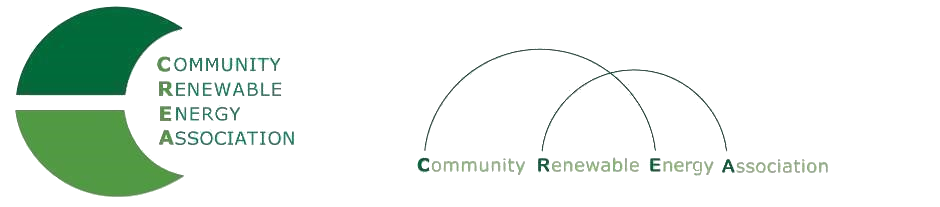 www.community-renewables.comCREA Executive Committee MeetingMarch 19, 2020Association of Oregon Counties 1201 Court St., Room 117Salem OrCall in #: 712.451.0979Access Code: 6890701.  Call to Order 									– Les Perkins, CREA ChairWelcome and introductions 2.   Open Agenda – Les Perkins	Time set aside for any issues not on the agenda3.  Business Meeting –  Les Perkins	Approval of February 10, 2020 meeting minutes	Approval of January 2020 financial reports		4.  Strategic Planning Discussion – Brian Skeahan	Overview/Discussion of work to date	Adopt Plan	Next Steps6.  Next meeting dates and locations– Brian Skeahan7.  Adjourn